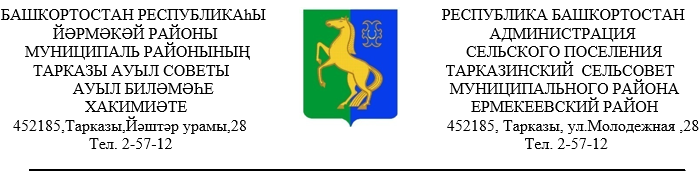              ҠАРАР                                         №34                              ПОСТАНОВЛЕНИЕ        «16» октябрь 2020 й.                                                               «16»  октября    2020 г.              О разработке проектов планировки и межевания территории      В целях обеспечения устойчивого развития территории, установления границ земельного участка, предназначенного для строительства - «Реконструкция моста через речку Тарказинка в с.Тарказы» в соответствии со статьей 42,43,45 Градостроительного Кодекса Российской Федерации, законом от 06 октября 2003 года №131-Ф3 «Об общих принципах организации местного самоуправления в Российской Федерации», Уставом сельского поселения Тарказинский сельсовет, Администрация сельского поселения Тарказинский сельсовет муниципального района Ермекеевский район  Республики БашкортостанПОСТАНОВЛЯЕТ:Разработать проект планировки и межевания территории длястроительства «Реконструкция моста через речку Тарказинка в с.Тарказы»Опубликовать настоящее постановление на официальном сайтеАдминистрации сельского поселения	Тарказинский сельсовет муниципального района Ермекеевский район  Республики Башкортостанв сети «Интернет» - https://tarkazi.ru/          Глава сельского поселения          Тарказинский сельсовет           муниципального района           Ермекеевский район            Республики Башкортостан   ___________  Г.Г.Музафарова  